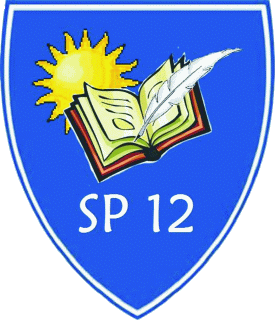 KARTA ZGŁOSZENIOWA doGry terenowej
„Chowany ze smartfonem”Godzina startu: 14.30	15.00	15.30	16.00	…………………………………………………………..Podpis opiekuna grupy (pełnoletniego)Nazwa drużynyOsoba pełnoletniaOsoba pełnoletniaCzłonkowie drużynyCzłonkowie drużynyCzłonkowie drużynyCzłonkowie drużyny